   المتوسطة: العقيد عثمان  - غليــــزان   -                              Belhocine : https://prof27math.weebly.com/اختبار الثلاثي الثالث في مادة الرياضيات               المستوى: الثانية من التعليم المتوسط                                                                   المدّة: ساعتان                                                                 التمرين الأول ( 4 نقاط ) احسب ما يلي: ،  ، 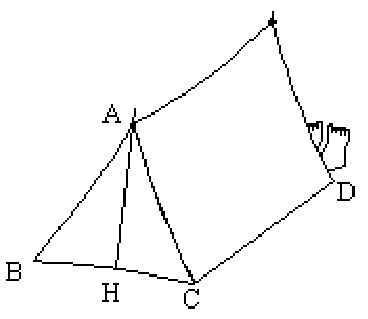 أوجد قيمة x بحيث: التمرين الثاني ( 02 نقاط )  خيمة على شكل موشور قائم، ارتفاعها AH هو 2m و طولها CD هو 4,5mالوجه الأمامي لهذه الخيمة هو على شكل مثلث متساوي الساقين BC = 1,5mاحسب حجم هذه الخيمة.التمرين الثالث ( 04 نقاط )8m هو طول حزمة أسلاك (كابلات) تزن 12,8kg.احسب وزن حزمة طولها 21m.احسب طول حزمة وزنها 4kg.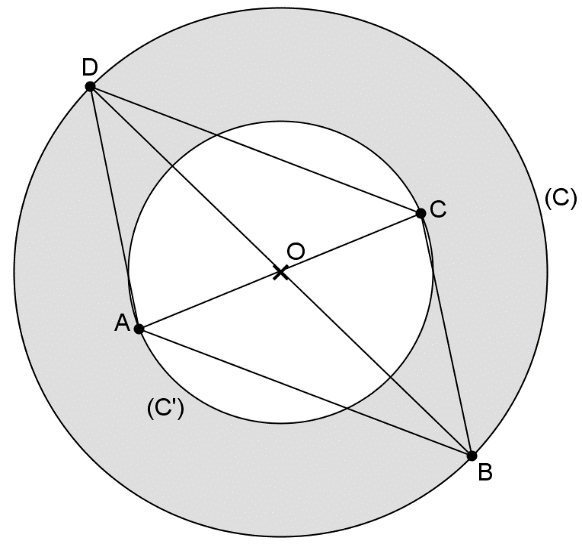 التمرين الرابع ( 03 نقاط ) (C) و (C’) قرصان متمركزان ( لهما نفس المركز O).القرص (C) نصف قطره OB = 3,5cm.القرص (C’) نصف قطره OA = 2cm.بيّن أنّ الرباعي ABCD متوازي أضلاع.احسب مساحة الجزء الملوّن.المسألة ( 07 نقاط ) الجدول أسفله يمثل عدد الأبناء لكل عائلة من عائلات تلاميذ قسم سنة ثانية متوسط.احسب عدد تلاميذ هذا القسم.أكمل الجدول.مثّل هذه التكرارات بمخطط أعمدة. ( المخطط يتّم إنجازه على ورقة مليمتريه).في هذا القسم:ما هو عدد التلاميذ الذين في عائلتهم على الأقل 2 من الأبناء؟ما هو عدد التلاميذ الذين في عائلتهم أكثر من 4 أبناء؟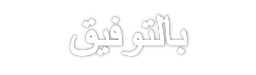 عدد الأبناء123456التكرار4128431التكرار النسبيالنسبة المئوية للتكرار